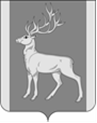 РОССИЙСКАЯ  ФЕДЕРАЦИЯИРКУТСКАЯ  ОБЛАСТЬАДМИНИСТРАЦИЯ МУНИЦИПАЛЬНОГО ОБРАЗОВАНИЯКУЙТУНСКИЙ РАЙОНП О С Т А Н О В Л Е Н И Е   «14» июля 2023 г.                                р.п. Куйтун                                                      № 597-пО внесении изменений в муниципальную программу «Поддержка социально ориентированных некоммерческих организаций на территории муниципального   образования Куйтунский район на 2021-2025 годы», утвержденную постановлением администрации муниципального образования Куйтунский район от 4 октября 2019 года № 819 - п В соответствии со статьей 179 Бюджетного кодекса , Федеральным законом от 06.10.2003 № 131-ФЗ «Об общих принципах организации местного самоуправления в Российской Федерации», Федеральным законом от 12.01.1996 № 7-ОЗ «О некоммерческих организациях», Федеральным законом от 19.05.1995 № 82-ФЗ «Об общественных объединениях», постановлением администрации муниципального образования Куйтунский район от 18 апреля 2014 г.№ 265-п «Об утверждении Порядка разработки,   реализации и оценки эффективности реализации муниципальных программ муниципального образования Куйтунский район», руководствуясь ст. ст. 37, 46 Устава муниципального образования Куйтунский район, администрация муниципального образования Куйтунский районП О С Т А Н О В Л Я Е Т:1. Внести в постановление администрации муниципального образования Куйтунский район от 4 октября 2019 года № 819 - п «Об утверждении муниципальной программы «Поддержка социально ориентированных некоммерческих организаций на территории муниципального   образования Куйтунский район на 2021-2025 годы» (далее – постановление) следующие изменения:1.1. Наименование постановления изложить в новой редакции:«Об утверждении муниципальной программы «Поддержка социально ориентированных некоммерческих организаций на территории муниципального   образования Куйтунский район на 2021-2026 годы»,1.2. Пункт 1 постановления изложить в новой редакции:«Утвердить муниципальную программу «Поддержка социально ориентированных некоммерческих организаций на территории муниципального образования Куйтунский район на 2021-2026 годы», согласно приложению 1 к настоящему постановлению.2. Внести в муниципальную программу «Поддержка социально ориентированных некоммерческих организаций на территории муниципального   образования Куйтунский район на 2021-2025 годы», утвержденную постановлением администрации муниципального образования Куйтунский район от 4 октября 2019 года № 819 - п  следующие изменения:2.1. Наименование муниципальной программы изложить в новой редакции:«Муниципальная программа «Поддержка социально ориентированных некоммерческих организаций на территории муниципального   образования Куйтунский район на 2021-2026 годы».2.2. Паспорт муниципальной программы «Поддержка социально ориентированных некоммерческих организаций на территории муниципального   образования Куйтунский район на 2021-2025 годы» Приложения 1 к постановлению изложить в новой редакции, согласно приложению 1 к настоящему постановлению.2.3. В разделе 2 муниципальной программы Таблицу: «Некоммерческие организации и общественные объединения, осуществляющие деятельность на территории Куйтунского района» изложить в новой редакции, согласно приложению 2 к настоящему постановлению.2.4. Раздел 4 «Объем и источник финансирования муниципальной программы» изложить в новой редакции, согласно приложению 3 к настоящему постановлению.2.5. В разделе 5 Таблицу: «Ожидаемые результаты реализации муниципальной программы» изложить в новой редакции, согласно приложению 4 к настоящему постановлению. 2.5. Приложение 1 «Поддержка социально ориентированных некоммерческих организаций на территории муниципального   образования Куйтунский район на 2021-2025 годы» администрации муниципального образования Куйтунский район «Система мероприятий» изложить в новой редакции, согласно приложению 5 к настоящему постановлению.                 3. Консультанту по информации и информатизации отдела организационной и кадровой работы администрации муниципального образования Куйтунский район (Ефимову М.М.):    - разместить постановление в сетевом издании «Официальный сайт муниципального образования Куйтунский район» в информационно – телекоммуникационной сети «Интернет» куйтунскийрайон.рф.4. Главному специалисту отдела организационной и кадровой работы администрации муниципального образования Куйтунский район (Ефимова Е.С.):- внести информационную справку на сайте о внесении изменений в постановление от 4 октября 2019 года № 819 - п.5. Управляющему делами администрации муниципального образования Куйтунский район (Чуйкина И.В.):  - опубликовать настоящее постановление в газете «Вестник Куйтунского района».6. Начальнику архивного отдела администрации муниципального образования Куйтунский район (Хужеева Е.В.):- внести информационную справку в оригинал постановления администрации муниципального образования Куйтунский район от 24 июля 2020 года № 573 - п о внесении изменений.7. Настоящее постановление вступает в силу со дня его подписания.8. Контроль за исполнением настоящего постановления возложить на заместителя мэра по социальным вопросам муниципального образования Куйтунский район Шупрунову Т.П.Мэр муниципального образования Куйтунский район                                                                                   А.А. Непомнящий  Приложение 1  к постановлению администрации  муниципального образования Куйтунский район                                                                   от «14» июля 2023г. № 597-пМуниципальная программа «Поддержка социально ориентированных некоммерческих организаций на территории муниципального образования Куйтунский район на 2020-2026 годы» 1.Паспорт муниципальной программы«Поддержка социально ориентированных некоммерческих организаций на территории муниципального образования Куйтунский район на 2020-2026 годы»Приложение 2 к постановлению администрации муниципального образования Куйтунский район «14 июля»2023г. № 597-п2. Характеристика текущего состояния сферы реализации муниципальной
программыНекоммерческие организации и общественные объединения, осуществляющие деятельность на территории Куйтунского района:Приложение 3  к постановлению администрации  муниципального образования Куйтунский район                                                                   «14» июля 2023г. № 597-п   4. Объем и источники финансирования муниципальной программыФинансирование мероприятий Программы осуществляется за счет средств муниципального бюджета. Потребность в финансовых ресурсах на реализацию мероприятий Программы в 2020 - 2026 годах определена в объеме 904,2 тыс. рублей, в том числе по годам:Объем финансирования мероприятий Программы за счет средств муниципального бюджета ежегодно уточняется, исходя из результатов выполнения Программы». Приложение 4  к постановлению администрации  муниципального образования Куйтунский район                                                                     «14» июля 2023 г. № 597-п Ожидаемые результаты реализации муниципальной программы являются следующие показатели: Приложение 5 к постановлению администрации муниципального образования Куйтунский район«14» июля 2023г. № 597-пСистема мероприятий программы№ п/пНаименование характеристик муниципальной программыСодержание характеристик муниципальной программы1.Правовое основание разработки муниципальной программыФедеральный закон от 06.10.2003 № 131-ФЗ «Об общих принципах организации местного самоуправления в Российской Федерации»;Федеральный закон от 12.01.1996 № 7-ФЗ «О некоммерческих организациях»;Федеральный закон от 19.05.1995 № 82-ФЗ «Об общественных объединениях»;Концепция долгосрочного социально-экономического развития Российской Федерации на период до 2020 года, утверждённая распоряжением Правительства Российской Федерации от 17.11.2008 № 1662-р;Закон Иркутской области от 08.06.2011 № 37-ОЗ «Об областной государственной поддержке социально ориентированных некоммерческих организаций»;Постановление администрации муниципального образования Куйтунский район от 18 апреля 2014 г. № 265-п «Об утверждении Порядка разработки, реализации и оценки эффективности реализации муниципальных программ муниципального образования Куйтунский район».2.Ответственный исполнитель муниципальной программыАдминистрации муниципального образования Куйтунский район3.Соисполнители муниципальной программыОтдел социально-экономического развития администрации муниципального образования Куйтунский район;МКУ «КУМИ по Куйтунскому району»;МКУК «Куйтунская межпоселенческая районная библиотека»;Отдел культуры администрации муниципального образования Куйтунский район;Финансовое управление администрации муниципального образования Куйтунский район4.Цель муниципальной программыПоддержка деятельности социально ориентированных некоммерческих организаций, осуществляющих деятельность на территории Куйтунского района5.Задачи муниципальной программы-создание благоприятных условий для деятельности социально ориентированных некоммерческих организаций Куйтунского района посредством оказания финансовой и консультационной поддержки социально ориентированным некоммерческим организациям района;-выявление и поддержка социально значимых инициатив общественных объединений Куйтунского района6.Подпрограммы муниципальной программы-7.Сроки реализации муниципальной программы2020-2026 годы8.Объем и источники финансирования муниципальной программыФинансирование муниципальной программы обеспечивается за счет средств районного бюджета и составляет 904,2 тыс. рублей, в том числе по годам:2020 год - 0 рублей;2021 год - 0 рублей;2022 год – 54,2 тыс. рублей.2023 год – 100 тыс. рублей.                                                              2024 год – 250 тыс. рублей                                                 2025 год – 250 тыс. рублей2026 год – 250 тыс. рублей9.Ожидаемые результаты реализации муниципальной программы- улучшение условий работы социально ориентированных некоммерческих организаций, осуществляющих свою деятельность на территории Куйтунского района, в том числе по показателям.№ п/пНазвание1.Местная религиозная организация «Куйтунская Церковь Евангельских христиан - баптистов»2.Местная религиозная организация православный приход Храма всех сибирских святых п. Куйтун Иркутской области Саянской Епархии Русской православной церкви (Московский патриархат)3.Местная религиозная организация Православный приход Храма в честь Архангела Михаила с. Уян Куйтунского района Иркутской области Саянской Епархии Русской православной церкви (Московский патриархат)4.Местная религиозная организация Христиан Веры Евангельской «Церковь Благословения» р.п. Куйтун Иркутской области5.Местная религиозная организация Православный приход Храма в честь святой велекомученицы Параскевы пятницы с. Тулюшка Куйтунского района Иркутской области Саянской Епархии Русской православной церкви (Московский патриархат)6.Местная религиозная организация Православный приход Храма в честь Архангела Михаила с. Большой Кошелок Куйтунского района Иркутской области Саянской Епархии Русской православной церкви (Московский патриархат)7.Куйтунское районное отделение Иркутской области общественной организации охотников и рыболовов8.Куйтунская поселковая общественная организация «Матери против наркотиков»9.Куйтунская районная организация Профсоюза работников здравоохранения Российской Федерации10.Куйтунская районная общественная организация ветеранов (пенсионеров) войны, труда. Вооруженных сил и правоохранительных органовИ.Куйтунская районная организация Профессионального союза работников народного образования и науки Российской Федерации12.Куйтунская поселковая молодежная общественная организация «Резерв»13.Профессиональное образовательное учреждение «Куйтунский спортивнотехнический клуб» Регионального отделения Общероссийской общественногосударственнойорганизации «Добровольное общество содействие армии, авиации и флоту России» Иркутской области14.Куйтунское хуторское казачье общество15.Микрокредитная компания «Фонд поддержки предпринимательства Куйтунского района»16.Благотворительный фонд местного сообщества «Наша малая родина - Куйтунский район»17.Общественная организация «Местная национальнокультурная автономия белорусов Куйтунского района Иркутской области»18.Общественная организация «Совет женщин р.п. Куйтун»19.Общественная организация «Районный совет женщин»20.Общественная организация «Совет отцов»Источник финансированияВсего2020 год2021 год2022 год2023 год2024 год2025 год2026 годМуниципальный бюджет904 2000054 200100 000250 000250 000250 000№ п/пНаименование показателя результативностиЕд. изм.Базовое значение показателя результативности за 2019 г.Значение показателя результативности по годам реализации муниципальной программыЗначение показателя результативности по годам реализации муниципальной программыЗначение показателя результативности по годам реализации муниципальной программыЗначение показателя результативности по годам реализации муниципальной программыЗначение показателя результативности по годам реализации муниципальной программыЗначение показателя результативности по годам реализации муниципальной программыЗначение показателя результативности по годам реализации муниципальной программы№ п/пНаименование показателя результативностиЕд. изм.Базовое значение показателя результативности за 2019 г.2020 г.2021 г.2022 г.2023 г.2024 г. 2025 г. 2026 г.12345678910111.Количество социально ориентированных некоммерческих организаций предприятий зарегистрированных и осуществляющих свою деятельность на территории муниципального образования, включенных в реестр социально ориентированных некоммерческих организацийшт.14162022242628302.Размещение информации о деятельности общественных объединений и организаций на информационном сайте %50%60%70%85%95 %100%110 % 115 %3.Количество проведенных в муниципальном образовании публичных мероприятий с участием социально ориентированных некоммерческих мероприятий шт.568910111213№ п/пНаименование основных мероприятийОтветственный исполнитель и соисполнительПериод реализацииИсточники финансированияОбъем финансирования всего, тыс. руб.В том числе по годамВ том числе по годамВ том числе по годамВ том числе по годамВ том числе по годамВ том числе по годамВ том числе по годамВ том числе по годамСвязь с показателями и результативности программыСвязь с показателями и результативности программы№ п/пНаименование основных мероприятийОтветственный исполнитель и соисполнительПериод реализацииИсточники финансированияОбъем финансирования всего, тыс. руб.2020 год2021 год2022 год2023 год2024 год2025 год2026 год1234567891011121314141Обновление информации в разделе на официальном сайте администрации муниципального образования Куйтунский район, на- правленого на освещение вопросов развития и поддержки социально ориентированных некоммерческих организацийАдминистрация муниципального образования Куйтунский район2020-2026Всего:0,00,00,00,00,00,00,00,0111Обновление информации в разделе на официальном сайте администрации муниципального образования Куйтунский район, на- правленого на освещение вопросов развития и поддержки социально ориентированных некоммерческих организацийАдминистрация муниципального образования Куйтунский район2020-2026Областной0,00,00,00,00,00,00,00,0111Обновление информации в разделе на официальном сайте администрации муниципального образования Куйтунский район, на- правленого на освещение вопросов развития и поддержки социально ориентированных некоммерческих организацийАдминистрация муниципального образования Куйтунский район2020-2026Районный0,00,00,00,00,00,00,00,0111Обновление информации в разделе на официальном сайте администрации муниципального образования Куйтунский район, на- правленого на освещение вопросов развития и поддержки социально ориентированных некоммерческих организацийАдминистрация муниципального образования Куйтунский район2020-2026Иные источники0,00,00,00,00,00,00,00,0112Ведение реестра социально- ориентированных некоммерческих организаций, которым осуществляют свою деятельность на территории районаАдминистрация муниципального образования Куйтунский район2020-2026Всего:0,00,00,00,00,00,00,00,0112Ведение реестра социально- ориентированных некоммерческих организаций, которым осуществляют свою деятельность на территории районаАдминистрация муниципального образования Куйтунский район2020-2026Областной0,00,00,00,00,00,00,00,0112Ведение реестра социально- ориентированных некоммерческих организаций, которым осуществляют свою деятельность на территории районаАдминистрация муниципального образования Куйтунский район2020-2026Районный0,00,00,00,00,00,00,00,0112Ведение реестра социально- ориентированных некоммерческих организаций, которым осуществляют свою деятельность на территории районаАдминистрация муниципального образования Куйтунский район2020-2026Иные источники0,00,00,00,00,00,00,00,0113Оказание информационной и консультационной поддержки социально ориентированных некоммерческих организацийМКУК «Куйтунская межпоселенческая районная библиотека»2020-2026Всего:0,00,00,00,00,00,00,00,0113Оказание информационной и консультационной поддержки социально ориентированных некоммерческих организацийМКУК «Куйтунская межпоселенческая районная библиотека»2020-2026Областной0,00,00,00,00,00,00,00,0113Оказание информационной и консультационной поддержки социально ориентированных некоммерческих организацийМКУК «Куйтунская межпоселенческая районная библиотека»2020-2026Районный0,00,00,00,00,00,00,00,0113Оказание информационной и консультационной поддержки социально ориентированных некоммерческих организацийМКУК «Куйтунская межпоселенческая районная библиотека»2020-2026Иные источники0,00,00,00,00,00,00,00,0114Сбор информации о потребностях в обучении и в повышении квалификации работников и добровольце социально ориентированных не коммерческих организацийМКУК «Куйтунская межпоселенческая районная библиотека»2020-2026Всего:0,00,00,00,00,00,00,00,04Сбор информации о потребностях в обучении и в повышении квалификации работников и добровольце социально ориентированных не коммерческих организацийМКУК «Куйтунская межпоселенческая районная библиотека»2020-2026Областной0,00,00,00,00,00,00,00,04Сбор информации о потребностях в обучении и в повышении квалификации работников и добровольце социально ориентированных не коммерческих организацийМКУК «Куйтунская межпоселенческая районная библиотека»2020-2026Районный0,00,00,00,00,00,00,00,04Сбор информации о потребностях в обучении и в повышении квалификации работников и добровольце социально ориентированных не коммерческих организацийМКУК «Куйтунская межпоселенческая районная библиотека»2020-2026Иные источники0,00,00,00,00,00,00,00,05Организация подготовки, переподготовки и повышения квалификации работников и добровольцев социально ориентированных некоммерческих организацийМКУК «Куйтунская межпоселенческая районная библиотека»2020-2026Всего:0,00,00,00,00,00,00,00,05Организация подготовки, переподготовки и повышения квалификации работников и добровольцев социально ориентированных некоммерческих организацийМКУК «Куйтунская межпоселенческая районная библиотека»2020-2026Областной0,00,00,00,00,00,00,00,05Организация подготовки, переподготовки и повышения квалификации работников и добровольцев социально ориентированных некоммерческих организацийМКУК «Куйтунская межпоселенческая районная библиотека»2020-2026Районный0,00,00,00,00,00,00,00,05Организация подготовки, переподготовки и повышения квалификации работников и добровольцев социально ориентированных некоммерческих организацийМКУК «Куйтунская межпоселенческая районная библиотека»2020-2026Иные источники0,00,00,00,00,00,00,00,06Предоставление субсидий социально ориентированным некоммерческим организациямФинансовое управление администрации муниципального образования Куйтунский район;Администрация муниципального образования Куйтунский район2022-2026Всего:249,20,00,049,250,050,050,050,06Предоставление субсидий социально ориентированным некоммерческим организациямФинансовое управление администрации муниципального образования Куйтунский район;Администрация муниципального образования Куйтунский район2022-2026Областной0,00,00,00,00,00,00,00,06Предоставление субсидий социально ориентированным некоммерческим организациямФинансовое управление администрации муниципального образования Куйтунский район;Администрация муниципального образования Куйтунский район2022-2026Районный249,20,00,049,250,050,050,050,06Предоставление субсидий социально ориентированным некоммерческим организациямФинансовое управление администрации муниципального образования Куйтунский район;Администрация муниципального образования Куйтунский район2022-2026Иные источники0,00,00,00,00,00,00,00,07Организация и проведение семинаров, круглых столов и т.д. по созданию и развитию социально ориентированных некоммерческих организаций в том числе участие в грантах и конкурсахМКУК «Куйтунская межпоселенческая районная библиотека»2022-2026Всего:5,00,00,05,00,00,00,00,07Организация и проведение семинаров, круглых столов и т.д. по созданию и развитию социально ориентированных некоммерческих организаций в том числе участие в грантах и конкурсахМКУК «Куйтунская межпоселенческая районная библиотека»2022-2026Областной0,00,00,00,00,00,00,00,07Организация и проведение семинаров, круглых столов и т.д. по созданию и развитию социально ориентированных некоммерческих организаций в том числе участие в грантах и конкурсахМКУК «Куйтунская межпоселенческая районная библиотека»2022-2026Районный5,00,00,05,00,00,00,00,07Организация и проведение семинаров, круглых столов и т.д. по созданию и развитию социально ориентированных некоммерческих организаций в том числе участие в грантах и конкурсахМКУК «Куйтунская межпоселенческая районная библиотека»2022-2026Иные источники0,00,00,00,00,00,00,00,08Мероприятия, проводимые общественными организациями Куйтунского района «Советом женщин» и «Советом отцов», посвященные Дню отца и Дню матери Общественная организация «Совет отцов»;Общественна организация «Совет женщин»;Отдел культуры администрации муниципального образования Куйтунский район;Администрация муниципального образования Куйтунский район2022-2026Всего:200,00,00,00,050,050,050,050,08Мероприятия, проводимые общественными организациями Куйтунского района «Советом женщин» и «Советом отцов», посвященные Дню отца и Дню матери Общественная организация «Совет отцов»;Общественна организация «Совет женщин»;Отдел культуры администрации муниципального образования Куйтунский район;Администрация муниципального образования Куйтунский район2022-2026Областной0,00,00,00,00,00,00,00,08Мероприятия, проводимые общественными организациями Куйтунского района «Советом женщин» и «Советом отцов», посвященные Дню отца и Дню матери Общественная организация «Совет отцов»;Общественна организация «Совет женщин»;Отдел культуры администрации муниципального образования Куйтунский район;Администрация муниципального образования Куйтунский район2022-2026Районный200,00,00,00,050,050,050,050,08Мероприятия, проводимые общественными организациями Куйтунского района «Советом женщин» и «Советом отцов», посвященные Дню отца и Дню матери Общественная организация «Совет отцов»;Общественна организация «Совет женщин»;Отдел культуры администрации муниципального образования Куйтунский район;Администрация муниципального образования Куйтунский район2022-2026Иные источники0,00,00,00,00,00,00,00,09Мониторинг деятельности социально ориентированных некоммерческих организаций, подучивших финансовую поддержку в рамках муниципальной программыАдминистрация муниципального образования Куйтунский район2022-2026Всего:0,00,00,00,00,00,00,00,09Мониторинг деятельности социально ориентированных некоммерческих организаций, подучивших финансовую поддержку в рамках муниципальной программыАдминистрация муниципального образования Куйтунский район2022-2026Областной0,00,00,00,00,00,00,00,09Мониторинг деятельности социально ориентированных некоммерческих организаций, подучивших финансовую поддержку в рамках муниципальной программыАдминистрация муниципального образования Куйтунский район2022-2026Районный0,00,00,00,00,00,00,00,09Мониторинг деятельности социально ориентированных некоммерческих организаций, подучивших финансовую поддержку в рамках муниципальной программыАдминистрация муниципального образования Куйтунский район2022-2026Иные источники0,00,00,00,00,00,00,00,010Предоставление транспорта, находящегося в муниципальной собственности для поездки в г. Иркутск на совещания, конференции и т.п.Администрация муниципального образования Куйтунский район2020-2026Всего:0,00,00,00,00,00,00,00,010Предоставление транспорта, находящегося в муниципальной собственности для поездки в г. Иркутск на совещания, конференции и т.п.Администрация муниципального образования Куйтунский район2020-2026Областной0,00,00,00,00,00,00,00,010Предоставление транспорта, находящегося в муниципальной собственности для поездки в г. Иркутск на совещания, конференции и т.п.Администрация муниципального образования Куйтунский район2020-2026Районный0,00,00,00,00,00,00,00,010Предоставление транспорта, находящегося в муниципальной собственности для поездки в г. Иркутск на совещания, конференции и т.п.Администрация муниципального образования Куйтунский район2020-2026Иные источники0,00,00,00,00,00,00,00,011Бесплатное размещение информационных материалов о деятельности социально-ориентированных некоммерческих организаций в газете «Вестник Куйтунского района»Администрация муниципального образования Куйтунский район2020-2026Всего:0,00,00,00,00,00,00,00,011Бесплатное размещение информационных материалов о деятельности социально-ориентированных некоммерческих организаций в газете «Вестник Куйтунского района»Администрация муниципального образования Куйтунский район2020-2026Областной0,00,00,00,00,00,00,00,011Бесплатное размещение информационных материалов о деятельности социально-ориентированных некоммерческих организаций в газете «Вестник Куйтунского района»Администрация муниципального образования Куйтунский район2020-2026Районный0,00,00,00,00,00,00,00,011Бесплатное размещение информационных материалов о деятельности социально-ориентированных некоммерческих организаций в газете «Вестник Куйтунского района»Администрация муниципального образования Куйтунский район2020-2026Иные источники0,00,00,00,00,00,00,00,012Формирование перечня муниципального имущества, которое может быть передано во владение и (или) пользование социально ориентированных некоммерческим организациямМКУ «КУМИГ по Куйтунскому району»2022-2026Всего:0,00,00,00,00,00,00,00,012Формирование перечня муниципального имущества, которое может быть передано во владение и (или) пользование социально ориентированных некоммерческим организациямМКУ «КУМИГ по Куйтунскому району»2022-2026Областной0,00,00,00,00,00,00,00,012Формирование перечня муниципального имущества, которое может быть передано во владение и (или) пользование социально ориентированных некоммерческим организациямМКУ «КУМИГ по Куйтунскому району»2022-2026Районный0,00,00,00,00,00,00,00,012Формирование перечня муниципального имущества, которое может быть передано во владение и (или) пользование социально ориентированных некоммерческим организациямМКУ «КУМИГ по Куйтунскому району»2022-2026Иные источники0,00,00,00,00,00,00,00,013Разработка и утверждение нормативных правовых актов, определяющих - формы имущественной поддержки социально ориентированных не коммерческих организаций по условия получения имущественной поддержки социально ориентированных некоммерческими организациямиМКУ «КУМИГ по Куйтунскому району»2023-2026Всего:0,00,00,00,00,00,00,00,013Разработка и утверждение нормативных правовых актов, определяющих - формы имущественной поддержки социально ориентированных не коммерческих организаций по условия получения имущественной поддержки социально ориентированных некоммерческими организациямиМКУ «КУМИГ по Куйтунскому району»2023-2026Областной0,00,00,00,00,00,00,00,013Разработка и утверждение нормативных правовых актов, определяющих - формы имущественной поддержки социально ориентированных не коммерческих организаций по условия получения имущественной поддержки социально ориентированных некоммерческими организациямиМКУ «КУМИГ по Куйтунскому району»2023-2026Районный0,00,00,00,00,00,00,00,013Разработка и утверждение нормативных правовых актов, определяющих - формы имущественной поддержки социально ориентированных не коммерческих организаций по условия получения имущественной поддержки социально ориентированных некоммерческими организациямиМКУ «КУМИГ по Куйтунскому району»2023-2026Иные источники0,00,00,00,00,00,00,00,014Предоставление имущественной поддержки социально ориентированным некоммерческим организациямМКУ «КУМИГ по Куйтунскому району»2020-2026Всего:0,00,00,00,00,00,00,00,014Предоставление имущественной поддержки социально ориентированным некоммерческим организациямМКУ «КУМИГ по Куйтунскому району»2020-2026Областной0,00,00,00,00,00,00,00,014Предоставление имущественной поддержки социально ориентированным некоммерческим организациямМКУ «КУМИГ по Куйтунскому району»2020-2026Районный0,00,00,00,00,00,00,00,014Предоставление имущественной поддержки социально ориентированным некоммерческим организациямМКУ «КУМИГ по Куйтунскому району»2020-2026Иные источники0,00,00,00,00,00,00,00,015Мониторинг за деятельностью социально ориентированных некоммерческих организаций получивших имущественную поддержкуМКУ «КУМИГ по Куйтунскому району»2020-2026Всего:0,00,00,00,00,00,00,00,015Мониторинг за деятельностью социально ориентированных некоммерческих организаций получивших имущественную поддержкуМКУ «КУМИГ по Куйтунскому району»2020-2026Областной0,00,00,00,00,00,00,00,015Мониторинг за деятельностью социально ориентированных некоммерческих организаций получивших имущественную поддержкуМКУ «КУМИГ по Куйтунскому району»2020-2026Районный0,00,00,00,00,00,00,00,015Мониторинг за деятельностью социально ориентированных некоммерческих организаций получивших имущественную поддержкуМКУ «КУМИГ по Куйтунскому району»2020-2026Иные источники0,00,00,00,00,00,00,00,016Предоставление субсидий ТОС, по итогам конкурса лучший ТОС Куйтунского района Финансовое управление администрации муниципального образования Куйтунский район;Администрация муниципального образования Куйтунский район2024-2026Всего:450,00,00,00,00,0150,0150,0150,016Предоставление субсидий ТОС, по итогам конкурса лучший ТОС Куйтунского района Финансовое управление администрации муниципального образования Куйтунский район;Администрация муниципального образования Куйтунский район2024-2026Областной0,00,00,00,00,00,00,00,016Предоставление субсидий ТОС, по итогам конкурса лучший ТОС Куйтунского района Финансовое управление администрации муниципального образования Куйтунский район;Администрация муниципального образования Куйтунский район2024-2026Районный450,00,00,00,00,0150,0150,0150,016Предоставление субсидий ТОС, по итогам конкурса лучший ТОС Куйтунского района Финансовое управление администрации муниципального образования Куйтунский район;Администрация муниципального образования Куйтунский район2024-2026Иные источники0,00,00,00,00,00,00,00,0Итого по программе, в том числеИтого по программе, в том числеИтого по программе, в том числеИтого по программе, в том числеИтого по программе, в том числе904,20,00,054,2100,0250,0250,0250,0Областной бюджетОбластной бюджетОбластной бюджетОбластной бюджетОбластной бюджет0,00,00,00,00,00,00,00,0Районный бюджетРайонный бюджетРайонный бюджетРайонный бюджетРайонный бюджет904,20,00,054,2100,0250,0250,0250,0Иные источникиИные источникиИные источникиИные источникиИные источники0,00,00,00,00,00,00,00,0Справочно: капитальные расходыСправочно: капитальные расходыСправочно: капитальные расходыСправочно: капитальные расходыСправочно: капитальные расходы0,00,00,00,00,00,00,00,0